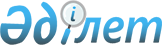 Об определении общих принципов и подходов с целью установления сходного (сопоставимого) законодательства государств – членов Евразийского экономического союза в части установления ответственности за нарушение обязательных требований к продукции, правил и процедур проведения обязательной оценки соответствияРекомендация Коллегии Евразийской экономической комиссии от 18 января 2022 года № 2
      Коллегия Евразийской экономической комиссии в соответствии с подпунктом 4.6.1 Стратегических направлений развития евразийской экономической интеграции до 2025 года, утвержденных Решением Высшего Евразийского экономического совета от 11 декабря 2020 г. № 12, и пунктом 4.6.1 плана мероприятий по реализации Стратегических направлений развития евразийской экономической интеграции до 2025 года, утвержденного распоряжением Совета Евразийской экономической комиссии от 5 апреля 2021 г. № 4, во исполнение подпункта 14 пункта 1 статьи 51 Договора о Евразийском экономическом союзе от 29 мая 2014 года (далее – Договор) 
      в целях защиты жизни и (или) здоровья человека, имущества, окружающей среды, жизни и (или) здоровья животных и растений, предупреждения действий, вводящих в заблуждение потребителей, и предотвращения выпуска в обращение и обращения на таможенной территории Евразийского экономического союза (далее – Союз) продукции, изготавливаемой на таможенной территории Союза, а также ввозимой (ввезенной) на таможенную территорию Союза, не соответствующей требованиям технических регламентов Союза, 
      принимая во внимание, что в отношении продукции, выпускаемой (выпущенной) в обращение на рынке Союза, применяются меры в сфере технического регулирования, установленные в соответствии с Договором,
      основываясь на общих принципах законности, презумпции невиновности, объективной истины, недопустимости повторного применения административных мер за одно и то же административное правонарушение, равенства перед законом, неотвратимости ответственности, гуманизма, справедливости и целесообразности, 
      для установления сходного (сопоставимого) законодательства государств – членов Союза в части установления ответственности за нарушение обязательных требований к продукции, правил и процедур проведения обязательной оценки соответствия
      рекомендует государствам – членам Союза с даты опубликования настоящей Рекомендации на официальном сайте Союза при разработке нормативных правовых актов, регулирующих вопросы установления ответственности за нарушение обязательных требований к продукции, правил и процедур проведения обязательной оценки соответствия продукции требованиям технических регламентов Союза, учитывать общие подходы согласно приложению. ОБЩИЕ ПОДХОДЫ       
к установлению сходного (сопоставимого) законодательства государств – членов Евразийского экономического союза в части установления ответственности за нарушение обязательных требований к продукции, правил и процедур проведения обязательной оценки соответствия         
      1. В целях установления сходного (сопоставимого) законодательства государств – членов Евразийского экономического союза (далее соответственно – государства-члены, Союз) в части установления ответственности за нарушение обязательных требований к продукции, правил и процедур проведения обязательной оценки соответствия продукции требованиям технических регламентов Союза государствам-членам рекомендуется принимать меры, направленные на установление административной ответственности:
      а) для изготовителя продукции – за следующие действия (бездействие):
      производство и реализация продукции, не соответствующей требованиям технических регламентов Союза; 
      организация процессов производства, хранения и перевозки продукции, не соответствующая требованиям технических регламентов Союза;
      нарушение процедур проведения обязательной оценки соответствия продукции требованиям технических регламентов Союза;
      выпуск в обращение на таможенной территории Союза продукции без документов об оценке соответствия требованиям технических регламентов Союза или с документами, срок действия которых истек или приостановлен, либо с документами, оформленными с нарушением требований, установленных правом Союза;
      непринятие мер по предотвращению причинения вреда при выпуске в обращение и (или) обращении на таможенной территории Союза продукции, не соответствующей требованиям технических регламентов Союза, в том числе мер по ее отзыву из обращения, а также неоповещение или несвоевременное оповещение приобретателей, в том числе потребителей, о наличии угрозы причинения вреда и способах его предотвращения в отношении реализуемой продукции;
      невыполнение обязанности по приостановлению проектирования продукции, постановки ее на производство, производства и (или) реализации продукции, не соответствующей требованиям технических регламентов Союза или подлежащим применению до дня вступления в силу соответствующих технических регламентов Союза национальным обязательным требованиям к продукции, либо по ее отзыву, изъятию, возврату, уничтожению, утилизации; 
      нарушение требований к маркировке или неправомерная маркировка продукции, подлежащей обязательному подтверждению соответствия требованиям технических регламентов Союза, единым знаком обращения продукции на рынке Союза;
      непредставление либо уклонение от представления образцов продукции, документов или сведений, необходимых для осуществления государственного контроля (надзора) за соблюдением требований технических регламентов Союза;
      неисполнение предписаний органов государств-членов, уполномоченных на осуществление государственного контроля (надзора) за соблюдением требований технических регламентов Союза;
      б) для уполномоченного изготовителем лица – за нарушения, указанные в подпункте "а" пункта 1 настоящего документа, в рамках делегированных ему договором с изготовителем продукции полномочий;
      в) для импортера продукции – за следующие действия (бездействие):
      выпуск в обращение на таможенной территории Союза и (или) реализация продукции, не соответствующей требованиям технических регламентов Союза;
      организация процессов хранения и перевозки продукции, не соответствующая требованиям технических регламентов Союза; 
      нарушение процедур проведения обязательной оценки соответствия продукции требованиям технических регламентов Союза; 
      выпуск в обращение на таможенной территории Союза продукции без документов об оценке соответствия требованиям технических регламентов Союза (за исключением случаев условного выпуска) или с документами, срок действия которых истек или приостановлен, либо с документами, оформленными с нарушением требований, установленных правом Союза, и (или) реализация такой продукции; 
      непринятие мер по предотвращению причинения вреда при выпуске в обращение на таможенной территории Союза и (или) реализации продукции, не соответствующей требованиям технических регламентов Союза, в том числе мер по ее отзыву из обращения, а также неоповещение или несвоевременное оповещение приобретателей, в том числе потребителей, о наличии угрозы причинения вреда и способах его предотвращения в отношении реализуемой продукции;
      невыполнение обязанности по приостановлению выпуска в обращение на таможенной территории Союза и (или) реализации продукции, не соответствующей требованиям технических регламентов Союза или подлежащим применению до дня вступления в силу соответствующих технических регламентов Союза национальным обязательным требованиям к продукции, либо по ее изъятию, возврату, уничтожению, утилизации;
      нарушение требований к маркировке или неправомерная маркировка продукции, подлежащей обязательному подтверждению соответствия требованиям технических регламентов Союза, единым знаком обращения продукции на рынке Союза;
      непредставление либо уклонение от представления образцов продукции, документов или сведений, необходимых для осуществления государственного контроля (надзора) в сфере технического регулирования;
      неисполнение предписаний органов государств-членов, уполномоченных на осуществление государственного контроля (надзора) за соблюдением требований технических регламентов Союза;
      г) для продавца продукции – за следующие действия (бездействие):
      реализация продукции, не соответствующей требованиям технических регламентов Союза;
      организация процессов хранения и перевозки продукции, не соответствующая требованиям технических регламентов Союза; 
      нарушение процедур проведения обязательной оценки соответствия продукции требованиям технических регламентов Союза; 
      реализация продукции без документов об оценке соответствия требованиям технических регламентов Союза или с документами, срок действия которых истек или приостановлен, либо с документами, оформленными с нарушением требований, установленных правом Союза;
      непринятие мер по предотвращению причинения вреда при реализации продукции, не соответствующей требованиям технических регламентов Союза, в том числе мер по ее отзыву из обращения;
      невыполнение обязанности по приостановлению реализации продукции, не соответствующей требованиям технических регламентов Союза или подлежащим применению до дня вступления в силу соответствующих технических регламентов Союза национальным обязательным требованиям к продукции, либо по ее изъятию, возврату, уничтожению, утилизации;
      нарушение требований к маркировке или неправомерная маркировка продукции, подлежащей обязательному подтверждению соответствия требованиям технических регламентов Союза, единым знаком обращения продукции на рынке Союза;
      непредставление либо уклонение от представления образцов продукции, документов или сведений, необходимых для осуществления государственного контроля (надзора) в сфере технического регулирования;
      неисполнение предписаний органов государств-членов, уполномоченных на осуществление государственного контроля (надзора) за соблюдением требований технических регламентов Союза;
      д) для органа по сертификации продукции, осуществляющего работы по оценке соответствия продукции требованиям технических регламентов Союза, – за следующие действия (бездействие):
      нарушение правил и процедур при проведении работ по оценке соответствия продукции требованиям технических регламентов Союза;
      необоснованная выдача, приостановление, прекращение действия сертификата соответствия или неправомерная регистрация декларации о соответствии продукции требованиям технических регламентов Союза;
      проведение органом работ по оценке соответствия продукции, не предусмотренной заявленной областью аккредитации;
      проведение органом, не включенным в единый реестр органов по оценке соответствия Союза, работ по оценке соответствия продукции требованиям технических регламентов Союза (за исключением случаев, когда техническим регламентом Союза допускается проведение таких работ органом, не включенным в единый реестр органов по оценке соответствия Союза); 
      неисполнение предписаний органов государств-членов, уполномоченных на осуществление государственного контроля (надзора) за соблюдением требований технических регламентов Союза;
      е) для испытательной лаборатории (центра) – за следующие действия (бездействие):
      нарушение процедур проведения исследований (испытаний) и (или) измерений продукции, предусмотренных правом Союза;
      представление недостоверных или необъективных результатов исследований (испытаний) и (или) измерений;
      осуществление работ вне заявленной области аккредитации;
      непредставление либо уклонение от представления документов или сведений, необходимых для осуществления государственного контроля (надзора) за соблюдением требований технических регламентов Союза; 
      неисполнение предписаний органов государств-членов, уполномоченных на осуществление государственного контроля (надзора) за соблюдением требований технических регламентов Союза;
      ж) для организации, осуществляющей работы по оценке соответствия продукции требованиям технических регламентов Союза, – за следующие действия (бездействие):
      нарушение процедур проведения обязательной оценки соответствия продукции требованиям технических регламентов Союза; 
      необоснованная выдача, приостановление, прекращение действия документа об оценке соответствия продукции требованиям технических регламентов Союза;
      непредставление либо уклонение от представления документов или сведений, необходимых для осуществления государственного контроля (надзора) за соблюдением требований технических регламентов Союза; 
      неисполнение предписаний органов государств-членов, уполномоченных на осуществление государственного контроля (надзора) за соблюдением требований технических регламентов Союза.
      2. Виды административных мер, включая размеры денежных взысканий, за нарушение требований технических регламентов Союза, правил и процедур проведения обязательной оценки соответствия продукции требованиям технических регламентов Союза устанавливаются законодательством государств-членов.
					© 2012. РГП на ПХВ «Институт законодательства и правовой информации Республики Казахстан» Министерства юстиции Республики Казахстан
				
      Председатель КоллегииЕвразийской экономической комиссии

М. Мясникович 
ПРИЛОЖЕНИЕ  
к Рекомендации Коллегии   
Евразийской экономической   
комиссии  
от 18 января 2022 г. № 2    